INDICAÇÃO Nº 3685/2018Sugere ao Poder Executivo Municipal a manutenção e troca de lâmpada em caráter de urgência, na Avenida Antônio Moraes de Barros, defronte ao nº 913, no bairro Vista Alegre, neste município. Excelentíssimo Senhor Prefeito Municipal, Nos termos do Art. 108 do Regimento Interno desta Casa de Leis, dirijo-me a Vossa Excelência que, por intermédio do Setor competente, promova a manutenção de troca de lâmpada na Avenida Antônio Moraes de Barros, defronte ao nº 913, no bairro Vista Alegre, no bairro Vista Alegre, neste município.Justificativa:Este vereador foi procurado por munícipes, solicitando a troca de lâmpada no referido local, pois a mesma já esta queimada há algum tempo, causando insegurança á população, já que os moradores trafegam pela via durante a madrugada, quando vão ao trabalho.Plenário “Dr. Tancredo Neves”, em 29 de junho de 2018.JESUS VENDEDOR-Vereador / Vice Presidente-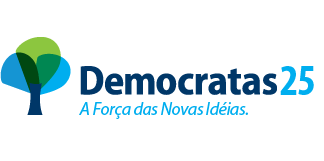 